 CURRICULUM VITAE:  Nantono FlorencePERSONAL PROFILE:I am adedicated, organized and methodical individual with good interpersonal skills. An excellent team worker, keen and very willing to learn and develop new skills. Reliable and dependable and often seek new responsibilities within wide range of employment areas. I have an active ad dynamic approach to work and getting things done. Am decisive, determined and I develop new opportunities CAREER OBJECTIVEAm seeking  an opportunity to exploit my potential with a profound aim of achieving the organizational goals and attain a desirable level of skills and professional experience, Be part of a leading company’s success story in the capacity of committed employee to ensure optimal profitability for the company and satisfaction for the company’s clientele.Key Skills:Advanced and professional communication skillsExcellent organizational , task and material management abilities Independent and self motivated individual Exceptional abilities to pay attention to details and maintain accuracy Possess Physical fitness to manage actual movement of goodsProfessional Experience  Counter sales Executive Dollar rent ACar.( Dubai Airports ) December 2015 to dateDuties:Greet customers and discuss the type, quality and quantity of merchandise sought for rentalCompute charges for merchandise or services and receive payments.Answer telephones to provide information and receive orders.Inspect and adjust rental items to meet needs of customer.Explain rental fees, policies and procedures.Prepare rental forms, obtaining customer signature and other information, such as required licensesKeep records of transactions, and of the number of customers entering an establishmentReserve items for requested times and keep records of items rented.Receive orders for services, such as rentals, repairs, dry cleaning, and storage.Receive, examine, and tag articles to be altered, cleaned, stored, or repaired.Allocate equipment to participants in sporting events or recreational activities.Stockroom assistant Hugo boss  mall Binhendi Enterprises  November 2013 to November 2015  {, uae}Duties and responsibilitiesEnsure overall organization and neatness of the storeAssist customers when they need and help on the shop floorManage the inventory of the organization and ensure sufficient stock of goods . Ensure the staffroom is equipped with all the necessities for both the customers and the staff.Report any damages to the manager in chargeProvide refreshments to customers as they are being attended to.Ensure all items have security tags to minimize losses Replenishment of items on the shop floor.AchievementsCreated a smooth operational environment for the sales staff by ensuring all the drawers were filled with the right items in their right sizesReduced level of item loss and discrepancies by ensuring that all item have security tags on themOrganizing the stockroom and ensuring general neatness of the store to maintain the standardsInforming of the manager of the damages in the store Bag and packed materials in standardized way  to keep high standards of customer service Customer service /sales executive A&S electronics ltd Uganda 2010-may 2013Duties and ResponsibilitiesRetail Salesperson Greet customers and ascertain what each customer wants or needs. Maintain knowledge of current sales and promotions, policies regarding payment and exchanges, and security practices. Compute sales prices, total purchases and receive and process cash and credit payment. Maintain records related to sales. Describe merchandise and explain use, operation, and care of merchandise to customers. Ticket, arrange and display merchandise to promote sales. .Taking part in trade shows and other marketing events.Perfected knowledge of product, market, and sales strategy.Handled and resolved any complaints or concerns from customers.Ensuring a high level of customer service is consistently maintained. Achievements              Increased the companies clientele by 70%Participated in spirited telemarketing campaigns to existing accounts regarding new systems and services.Cultivated relationships with top governmental and private enterprises like banks, ministries etcResponded to customer inquiry calls,quicky assessing the customers’ needs and problems in order to deliver an ideal solutionBalanced recieps,reported weekly and monthly sales totals to the management using an excel Trained new staff on the different systems and how to provide customer satisfaction.
           OTHER SKILLSKnowledge of Ms Office (word, excel, and access plus internet).INTERPERSONAL SKILLSGood telephone etiquettes.Hard working and dedicated.Lots of patience, calm and courteousBelieve in team work and have the ability to handle pressure.Positive attitude and punctuality.Confident personalityInfluencing skillsGood communication skills and listening skills.ACADEMIC QUALIFICATIONS2008-2012    Bachelors degree in human resource management ( Makerere university) 2006-2007      Uganda Advanced Certificate of Education (U.A.C.E)2002-2005      Uganda Certificate of Education (U.C.E)PERSONAL INFORMATIONMarital Status			: SingleDate of birth 		              :  28-04-1987Nationality		              : UgandanLanguages spoken  	              : EnglishJob Seeker First Name / CV No: 1811544Click to send CV No & get contact details of candidate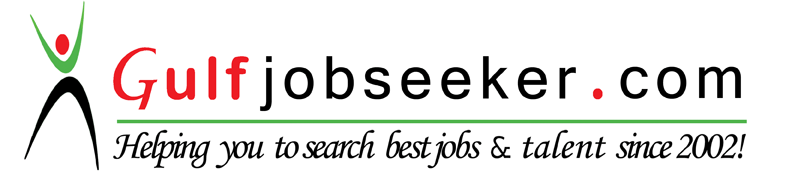 